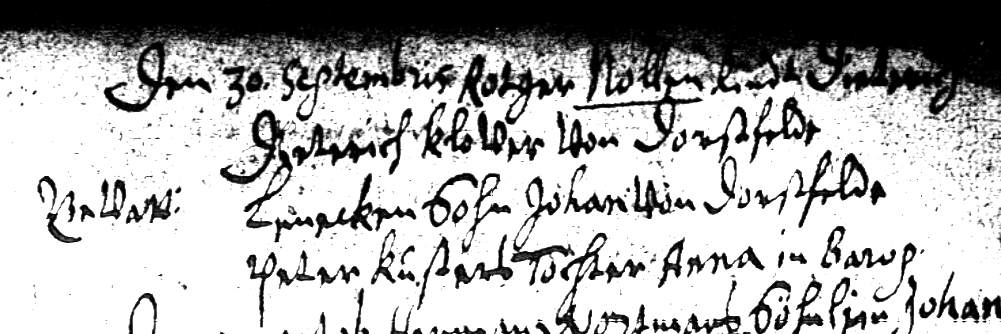 Kirchenbuch Barop 1660, Archion Bild 3 in „Taufen 1655 – 1748“Abschrift:„den 30. Septembris Rotger Nollen Kindt DieterichGevattern: Dieterich Klover von Dorstfeld(e), Peter Küsters Tochter Anna in Barop“.